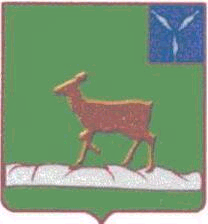 АДМИНИСТРАЦИЯИВАНТЕЕВСКОГО МУНИЦИПАЛЬНОГО  РАЙОНАСАРАТОВСКОЙ ОБЛАСТИП О С Т А Н О В Л Е Н И Е От  25.03.2017 г.  № 135                                                                       с. ИвантеевкаО временном прекращении  движения транспортных средств по ул. Зеленой с. ИвантеевкаИвантеевского муниципального районаВ соответствии со статьями 19, 30 Федерального закона от 08.11.2007                   № 257-ФЗ «Об автомобильных дорогах и о дорожной деятельности в Российской Федерации и о внесении изменений в отдельные законодательные акты Российской Федерации», частью 4 статьи 6, статьей 14 Федерального закона от 10.12.1995 № 196-ФЗ «О безопасности дорожного движения», постановлением Правительства Саратовской области от 21.12.2011 № 726-п «Об утверждении порядка осуществления временных ограничений или прекращения движения транспортных средств по автомобильным дорогам общего пользования регионального и межмуниципального значения, местного значения Саратовской области», Устава Ивантеевского муниципального района,  в связи с проведением работ по ремонту автомобильной дороги необходимых  для    предотвращения   стихийных бедствий  по ул. Зеленой в селе Ивантеевка, в целях обеспечения безопасности дорожного движения администрация Ивантеевского муниципального района Саратовской области ПОСТАНОВЛЯЕТ:        1.Прекратить движение транспортных средств на участке автомобильной дороги по ул. Зеленой от  ул. Кооперативной до  ул. Интернациональной в селе Ивантеевка с 18 час. 20 мин. 25 марта 2017 года по 30 апреля 2017 года.        2.Объезд участка прекращения движения транспортных средств осуществлять по улицам Набережной, Кооперативной, Интернациональной, Гражданской.        3.МУП «Ивантеевский рынок» выполнить расстановку указателей, ограждений и дорожных знаков в соответствии с разработанной схемой на период производства работ.        4.Рекомендовать начальнику ОП №1 в составе МО МВД РФ                 «Пугачевский» Алешину А.А. принять меры по обеспечению строгого соблюдения утвержденных маршрутов движения автотранспортных средств на период производства работ.        5.Опубликовать настоящее постановление в газете «Ивантееский вестник» и на официальном сайте администрации Ивантеевского муниципального района.        6.Настоящее постановление вступает в силу в срок с 25 марта 2017 года.       7.Контроль за исполнением настоящего постановления оставляю за собой.Глава  Ивантеевскогомуниципального района                                                   В.В. Басов